Temporary Covid-19 Fast Track Bursary Scheme 2020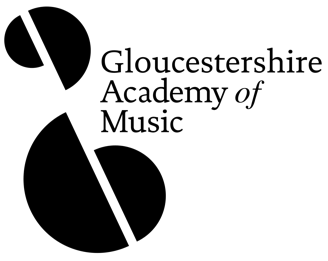 There may be some GAM families who are having to decide to stop their children’s music learning with us because of financial difficulties due to the Coronavirus.  In order to help these students, the Trustees of Gloucestershire Academy of Music have set up a temporary, fast-track bursary application process. Please complete the short form below, giving as much detail as possible in order to help the bursary committee process your application quickly.  All details remain confidential to the bursary committee (members of GAM’s Board of Trustees) and will be stored securely.  Please attach the completed form to an email to: bursary@glosacadmusic.orgPlease note that success is not guaranteed, but every effort will be made to help.Please list names of the student(s) that you are applying for, with their dates of birthPlease give us the address(es) the student(s) normally live atPlease state your relationship to the student(s) e.g. parent/carer, grandparentPlease tell us which GAM lessons/sessions the student(s) normally attendscontinuedWho normally pays the student(s) fees? If someone other than you, please include details herePlease print your own address, email address and contact phone number/s below In as much detail as you can, please tell us the circumstances that have led you to being unable to afford all or some of the student(s) fees e.g. redundancy, business failure, severe reduction in income, serious illness  as a result of the Coronavirus situation: Signature (please print your name underneath) and date of applicationWe are grateful for support from                                                                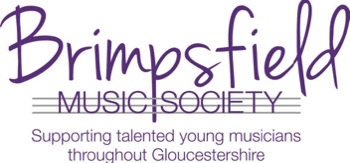 